     	                     Методическая разработка             педагога – организатора          дополнительного образования« В помощь педагогу - организатору дополнительного образования».Профессия педагога-организатора в системе дополнительного образования по праву считается одной из самых интересных. И - это, неудивительно, потому что вместо учебных занятий такой педагог организует мероприятия, устраивает детям праздник, отправляет их в мир увлекательных путешествий, даёт положительные эмоции. В соответствии с нормативными документами в Российской Федерации воспитательная сущность деятельности и профессиональная миссия педагога-организатора заключаются в регулировании воспитательного процесса через создание условий для максимального самовыражения воспитанников. Удовлетворения их социальных потребностей, самореализации внутренних ресурсов, поддержания инициативы, побуждения к самовоспитанию, организации досуга, внеурочной жизнедеятельности, а также для предупреждения и профилактики правонарушений среди несовершеннолетних. Уже из самого определения профессии становится ясно, что данный специалист занимается организационной работой с детьми, где основой его деятельности выступает детский досуг: художественные объединения, торжественные мероприятия, спортивно-оздоровительная деятельность.С целью улучшения методического обеспечения деятельности педагогов-организаторов, повышения качества работы возникла потребность в создании данных рекомендаций. Ведь именно он регулирует воспитательный процесс через создание условий для максимального самовыражения воспитанников, удовлетворения их социальных потребностей, самореализации внутренних ресурсов, поддержания инициативы, побуждения к самовоспитанию, организации досуга, внеурочной жизнедеятельности, а также для предупреждения и профилактики правонарушений среди несовершеннолетних.Ежедневная педагогическая деятельность состоит из трех компонентов: ценностного, технологичного и личностно-творческого.  Ценностный компонент представляет собой совокупность принятых педагогом, воспринятых им из разных источников на всем протяжении жизни ценностей. Общая культура педагога определяется набором этих ценностей. От того, такие ценности мы сами считаем приоритетными, зависит то какие ценности будут воспитаны у наших подростков. Технологический компонент позволяет нам строить педагогическую деятельность, как целостный процесс решения педагогических задач. Он позволяет нам каждое занятие в клубе рассматривать как систему работы.  Личностный компонент присутствует в умении творчески реализовывать, стоящие перед педагогом цели и задачи, вносить свой личный вклад в обще дело и находиться в постоянном поиске.Рано или поздно, у каждого педагога возникает вопрос: насколько я профессионален? Ответ на него лежит на поверхности. Педагоги выделяют 4  уровня профессионализма. Профессионализм – это совокупность личностных характеристик человека необходимых для успешного выполнения педагогической деятельности.1. Педагогическая умелость. Это база любого педагога, с набором теоретических знаний и практических умений. Она позволяет нам проводить диагностику, помогает преодолевать стрессы, владеть методами педагогической деятельности и быть готовым к творческой импровизации.2. Педагогическое мастерство. На этом этапе педагогическая умелость доводится  до высокого уровня - автоматизации.3. Педагогическое творчество. Педагог привносит новые идеи, разрабатывает собственную методику. Для того, чтобы перейти на этот этап профессиональной деятельности Г. Вайнцвайг считает, что необходимо знать «10 заповедей творческой личности»: Будь хозяином своей судьбы; достигни успеха лишь в том, что можешь; внеси свой конструктивный вклад в общее дело; строй свои отношения с людьми на доверии; развивай свои творческие способности; культивируй в себе смелость; заботься о своем здоровье; не теряй веру в себя; старайся мыслить  позитивно; сочетай материальное благополучие с духовным удовлетворением.4. Педагогическое новаторство. Высшая ступень профессиональной педагогической деятельности, её достигают единицы.Уважаемые педагоги! С первых дней своей работы помните о том, что ваш накопленный с годами профессиональный опыт может помочь кому-то.  Стремитесь к тому, чтобы ваши уникальные исследования, наработки стали хорошим подспорьем в работе начинающих педагогов-организаторов.Примерная памятка для педагога-организатора по обобщению педагогического опыта.Внимательно следите за научно-методической литературой, ведите библиографию по интересующему вас вопросу.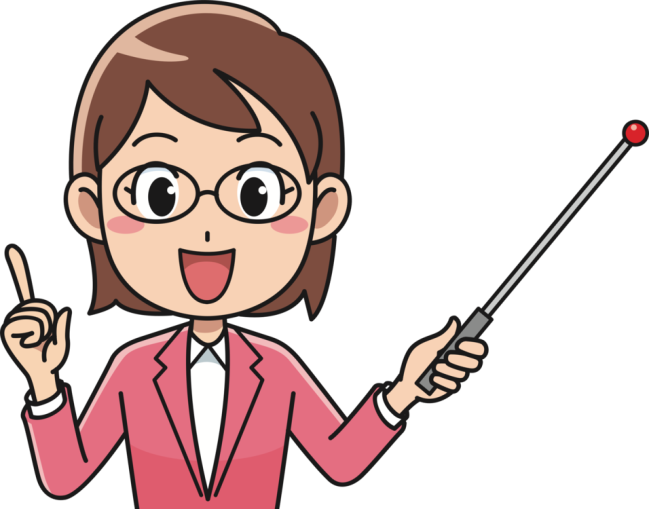 Сохраняйте и накапливайте материалы, отражающий опыт вашей работы:Планы, конспекты;Творческие работы воспитанников;Собственные наблюдения по итогам своей деятельности.Учитывайте успехи и недостатки в своей работе и в работе ваших коллег.Для обобщения опыта возьмите тему, которую Вы считаете наиболее важной и нужной, более разработанной в методическом плане.учитывайте при этом полезность формы обобщения в вашей непосредственной профессиональной деятельности.Составьте план обобщения собственного опыта.Работая над текстом описания своего опыта, материал старайтесь излагать кратко, просто, логично, стройно, избегая общих фраз, повторения, наукообразности.Оценивайте критично свой опыт. Говоря об успехах, не забудьте рассказать о недостатках, трудностях, ошибках. Главным критерий хорошего опыта – его результат.Подберите и надлежащим образом оформите приложения (сценарии праздников, творческие работы воспитанников, списки литературы, карты диагностики и т.д.).Помните, что обобщая педагогический опыт, Вы способствуете улучшению воспитания детей и двигаетесь по ступеням профессионализма.Ведущими в работе педагога-организатора является ряд функций.Адаптивная функция. Она позволяет самому педагогу привыкнуть к системе деятельности в подростково-молодежных клубах, к детям, с которыми постепенно устанавливается контакт.Диагностическая функция. Функция заключается в постоянном наблюдении, анализе и учете моральных и физических состояния воспитанников. Педагог-организатор должен следить за уровнем воспитанности и корректировать недостатки воспитания, знать о состоянии здоровья в данный период времени. В отличие от педагога, работающего в школьной системе, педагог-организатор имеет возможность глубинно разобраться в психологических особенностях личности каждого ребенка.Обучающая функция. От неё зависит уровень овладения воспитанниками знаний и умений, а также способность рационального применения их в практической и повседневной деятельности.Воспитывающая функция призвана побуждать мотивацию и формировать внутренние стимулы. От её реализации зависит формирование мировоззренческих взглядов, нравственных характеристик личности, уровень сформированности патриотизма. В конечном итоге от неё зависит социальная позиция будущего гражданина.Развивающая функция. Педагогическое воздействие на воспитанников должно соответствовать развитию их личностных качеств. Для этого необходимо изучить личность каждого воспитанника и создать условия для его полноценного развития, оказывать помощь и поддержку со стороны педагога.Организационно-управленческая функция заключается в том, чтобы привлечь воспитанников в работу учебного центра. В связи с этим необходимо организовать работу таким образом, чтобы ребята стремились принять в ней участие, проявляли активность.  Каждый ребенок должен чувствовать себя причастным к общему делу, четко понимать свою роль и обязанности, тогда у него возникнет ощущение необходимости. Реализация этой функции во многом зависит от личностных качеств педагога-организатора.Исследовательская функция состоит в изучении педагогом-организатором личности каждого воспитанника и коллектива учебного центра в целом с целью диагностики, проектирования их развития, а также для формирования своего педагогического мышления.Коммуникативная функция позволяет педагогически организовывать общение с детьми: инициировать, поддерживать, оказывать воспитательное воздействие посредством общения, учит строить бесконфликтно деловые и личностные отношения самих воспитанников.Примерная схема конспекта мероприятия.Тема мероприятия.Тема должна соответствовать возрастным особенностям и уровню воспитанности воспитанников клубов.Цель мероприятия. Для успешной реализации цели обычно ставится следующий  комплекс задач.Образовательные:сформировать представление, знания о…познакомить с…помочь овладеть умениями и навыками…расширить кругозор воспитанников в области…обучить приёмам работы…научить применять приобретенные знания…Развивающие:развивать интерес к…развивать способности к…развивать потребности к…Воспитательные:воспитывать качества личности как…воспитывать ценностные ориентации…формировать личностные качества такие как…приобщить детей к…Форма проведения мероприятия.Могут быть следующие формы: лекция, беседа, дискуссия, диспут, КВН, экскурсия, игра, викторина, творческая работа, практическая работа, конференция, концерт, защита проектов и т.д..Сценарий мероприятия. Его структура должна выглядеть так:Начало. В нем обязательно должен прописываться организационный момент.Основная часть. Здесь логически прописывается последовательность составных элементов содержания и целенаправленность каждого из них.Заключение. Очень важно на этом этапе провести рефлексию. Оценить объективно мероприятие, понять, как его воспринимают дети.Список используемой литературы и источников.         Как проводить самоанализ мероприятия?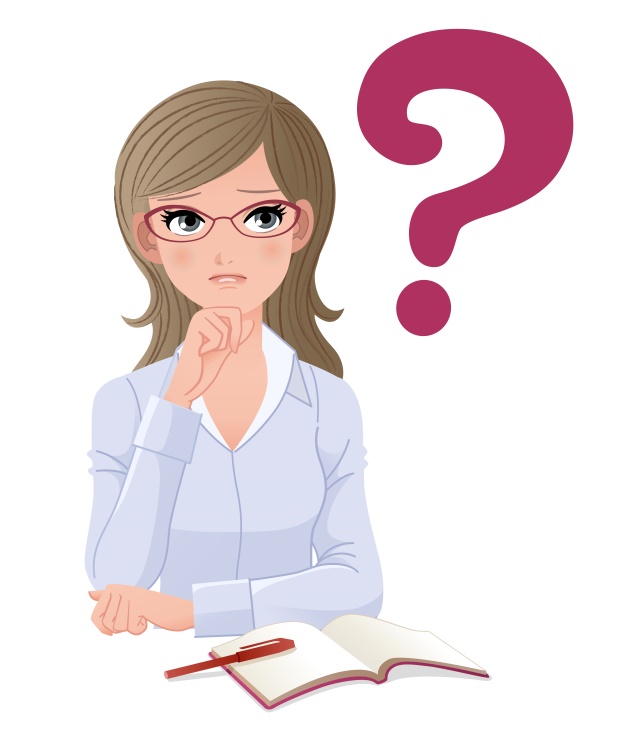 Самоанализ следует проводить желательно в тот же день, когда состоялось мероприятие, в крайнем случае, на следующий. Если отложить его на неопределенное время, то самоанализ превратиться в формальность. Памятка по самоанализу мероприятия поможет не упустить из вида основные характеристики мероприятия. Любое мероприятие индивидуально. Поэтому и Ваш самоанализ индивидуален. Но главное, чтобы Вы стремились всегда намечать альтернативные варианты  мероприятия. Поэтому постоянно отвечайте себе на вопрос: насколько целесообразен избранный вариант?    Примерная схема самоанализа мероприятия.Какие задачи я ставил перед собой?Образовательные: (какие новые знания, умения я хотел выработать).Развивающие: (что я хотел развивать в детях на этом мероприятии: речь, воображение, эмоции, интерес и др.; какими приемами я собирался развивать эти свойства).Воспитательные: (какие мировоззренческие идеи я хотел передать детям, какие качества и свойства личности я помогал развивать детям).Каким образом я готовился к мероприятию? (Подбирал литературу, изготовлял оборудования. Какие трудности возникли на этом этапе и пути их устранения).Каков был замысел моего мероприятия. (Последовательный ход мероприятия. Были ли отступления от плана).Как воплощался замысел мероприятия?Были ли обстоятельства, которые побудили изменить замысел мероприятии? Какие обстоятельства? Как я справился с этим?В чем состояла творческая деятельность детей?Какие индивидуальные особенности проявили воспитанники?В чем удачи и недостатки мероприятия. Их причин. Какие бы предложения по улучшению мероприятия я внес бы сам?Мои особенности педагогического воздействия: уважение к детям, распределенность внимания, содержательность, умение активизировать воспитанников, мой характер взаимоотношений как педагога-организатора и воспитанников.Провел ли я анализ мероприятия с воспитанниками: время проведения, форма  проведения, оценка воспитанников; прогноз на дальнейшее общение.Схема анализа мероприятия.Главными аспектами в анализе воспитательного мероприятия должны, прежде всего, выступать:анализ деятельности педагога-организатора и деятельности воспитанников;оптимальность применяемых форм и методов;  реализация поставленных целей;отношения педагога-организатора и воспитанников;профессионализм педагога-организатора.I. Общие сведения Название мероприятия.Дата и место его проведения. Кто проводит?Состав группы участников мероприятия: мальчики и девочки, по интересам и др.Вид деятельности: входит ли она в систему или является эпизодическим мероприятием.Цель мероприятия: на решение каких задач классного коллектива и формирование каких качеств личности учащихся рассчитано данное мероприятиеПсихологическое обоснование выбора данного вида и содержания деятельности:соответствие мероприятия общим воспитательным задачам,б) возрастным особенностям учащихся.II. Анализ подготовки мероприятия 1. Кто был инициатором данного мероприятия, и как оно готовилось? В чем и как проявлялось активность, самостоятельность и инициатива воспитанников.2. Методика подготовки мероприятия:планирование,разработка,участие в них детей.3. Удалось ли в подготовительный период вызвать понимание необходимости и значимости предстоящей деятельности.III. Ход мероприятия Насколько убедительно, четко, эмоционально были раскрыты перед участниками мероприятия цели и задачи предстоящей деятельности?2. Насколько содержательно, интересно и организовано проходила подготовка?3. Какие знания приобрели воспитанники в ходе мероприятия, какие социальные установки формировались у воспитанников, к какой общественно полезной деятельности побуждало их мероприятие?4. Какие выводы сделали воспитанники по ходу работы и в заключение? Каких результатов достигли?5. Как сказалось проведенное мероприятие на формирование общественного мнения коллектива и отдельных воспитанников, на их взаимоотношениях? Каким может быть последствие этого мероприятия для развития коллектива, для формирования его общественной направленности?6. Каково его воздействие на отдельных учащихся:Эмоционально-эстетическая отзывчивость на прекрасное в искусстве;Этика труда, художественная деятельность;Эстетика поведения.7. Роль и место старших (педагога-организатора, психолога, методиста, приглашенных) на данном занятии.8. Методика работы, характер отношений, их соответствие воспитательным задачам, возрастным и индивидуальным особенностям, уровню развития коллектива.IV. Общая оценка воспитательного мероприятия 1. Насколько удалось достигнуть воспитательных целей и задач? Причины успехов, неудач, ошибок?2. Общая оценка воспитательной ценности проведенной работы.3. Психолого-педагогические выводы и предложения.V. Анализ деятельности педагога-организатора. 1. Какие черты характера воспитателя способствовали проведению воспитательной работы с учащимися, какие наоборот мешали?2. Какие педагогические способности проявлялись при проведении воспитательной работы с воспитанниками?3. Проявился ли педагогический такт педагога-организатора и в чем именно? Случаи нетактичности педагога-организатора.4. Способствовало ли или мешало психическое состояние педагога-организатора проведению воспитательной работы и почему?